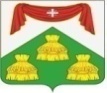 ПОСТАНОВЛЕНИЕАдминистрации муниципального образования Копнинское Собинского района проект00.10.2018		                                                                                                                 № 00с.ЗаречноеОб утверждении Положения о порядке присвоения адресов  земельным участкам,  входящим в  состав садоводческих  некоммерческих  товариществ, расположенных на территории МО Копнинское    В соответствии с Федеральным Законом от 06.10.2003 N 131-ФЗ "Об общих принципах организации местного самоуправления в Российской Федерации" (в действующей редакции), Федеральным законом от 15.04.1998 г. N 66-ФЗ "О садоводческих, огороднических и дачных некоммерческих объединениях граждан" (в действующей редакции), Федеральным Законом от 25.10.2001 N 137-ФЗ "О введении в действие Земельного кодекса Российской Федерации" (в действующей редакции), в целях установления порядка присвоения адресов земельным участкам, входящим в состав садоводческих некоммерческих товариществ, расположенных на территории муниципального образования Колпнинское ПОСТАНОВЛЯЮ:
   1. Утвердить Положение о порядке присвоения адресов земельным участкам, входящим в состав садоводческих некоммерческих товариществ, расположенных на территории МО Копнинское (Приложение N 1).   2. Постановление вступает в силу после официального опубликования (обнародования) на официальном сайте органов местного самоуправления МО Копнинское kopnino.sbnray.ru..3. Контроль за исполнением настоящего Постановления оставляю за собой.Глава администрации МО Копнинское                                    И.В.Голубев.Приложение № 1
к постановлению Главы администрации
муниципального образования Копнинское
от 00.10.2018 года № 00 ПОЛОЖЕНИЕо порядке присвоения адресов земельным участкам, входящим в состав садоводческих некоммерческих товариществ, расположенных на территории муниципального образования Копнинское1. Общие положения
   1.1. Положение о порядке присвоения адресов земельным участкам, входящим в состав садоводческих некоммерческих товариществ, расположенных на территории муниципального образования Копнинское (далее - Положение) разработано в соответствии с Федеральным законом от 06.10.2003 N 131-ФЗ "Об общих принципах организации местного самоуправления в Российской Федерации", Федеральным законом от 15 апреля 1998 г. N 66-ФЗ "О садоводческих, огороднических и дачных некоммерческих объединениях граждан", Федеральным законом от 25.10.2001 N 137-ФЗ "О введении в действие Земельного кодекса Российской Федерации".   1.2. Положение устанавливает единый порядок присвоения адресов объектам недвижимости, входящим в состав садоводческих некоммерческих товариществ (далее - СНТ), расположенных на территории муниципального образования Копнинское.   1.3. Объектом недвижимости является земельный участок.   1.4. Субъектами присвоения адресов являются правообладатели адресуемых объектов недвижимости: физические лица, либо председатель СНТ (в случае присвоения адресов всем земельным участкам, входящих в состав СНТ).   1.5. Работы по адресации (присвоение и аннулирование адресов) объектов недвижимости осуществляет специалист по делопроизводству администрации муниципального образования Копнинское, в случае его отсутствия - другой сотрудник администрации.2. Порядок присвоения адресов земельным участкам, входящим в состав СНТ
   2.1. Адрес объекту недвижимости, входящего в состав СНТ, расположенного на территории муниципального образования Копнинское, присваивается постановлением Главы администрации муниципального образования Копнинское    2.2. Адресация объектов недвижимости производится в следующих случаях:- при регистрации права на земельный участок как объект недвижимости;- при регистрации права собственности на объекты недвижимости по решению суда;- при изменении статуса объектов недвижимости (перевод садовых и дачных строений в жилые, изменение функционального назначения объекта недвижимости и т.д.);- при разделении земельного участка на самостоятельные объекты;- при объединении объектов недвижимости в единый самостоятельный объект;- при выявлении несоответствия адресации объектов недвижимости, обнаружения неточных или ошибочных данных адресации;   2.3. Адрес содержит следующие реквизиты: субъект Российской Федерации, район, удаленность от ближайшего населенного пункта с указанием географического направления, наименование муниципального образования, названия СНТ, номер объекта недвижимости, буквенный индекс (при необходимости).   2.4. При описании адреса объекта используются следующие правила и условные обозначения:- реквизиты адреса указываются в строго определенной последовательности написания адреса и отделяются друг от друга разделителем " , " (запятая);- адресом объекта является текстовая часть из реквизитов, указанных после разделителя ":" (двоеточие), следующего за термином "адрес".   2.5. Произвольное написание реквизитов адреса запрещается.   2.6. Лица, заинтересованные в получении адреса объектам недвижимости, входящим в состав СНТ, расположенных на территории муниципального образования Копнинское, обращаются с соответствующим заявлением и необходимыми документами в администрацию муниципального образования Копнинское.   2.7. Заявление может быть оформлено заявителем в произвольной форме.   2.8. К заявлению прилагаются следующие документы:- копия документа, удостоверяющего личность заявителя (заявителей), являющегося физическим лицом, либо личность представителя физического лица;- копия документа, удостоверяющего права (полномочия) представителя физического лица, если с заявлением обращается представитель заявителя (заявителей);- выписка из Единого государственного реестра юридических лиц на СНТ, выданная не позднее чем за один месяц до дня подачи заявления;- выписка из Единого государственного реестра прав на недвижимое имущество и сделок с ним о правах на здание, строение, сооружение, находящееся на земельном участке, или уведомление об отсутствии в Едином государственном реестре прав на недвижимое имущество и сделок с ним запрашиваемых сведений о зарегистрированных правах на указанные здания, строения, сооружения и копии документов, удостоверяющих (устанавливающих) права на такое здание, строение, сооружение, если право на такое здание, строение, сооружение в соответствии с законодательством Российской Федерации признается возникшим независимо от его регистрации в Едином государственном реестре прав на недвижимое имущество и сделок с ним, выданная не позднее чем за один месяц до дня подачи заявления;- выписка из Единого государственного реестра прав на недвижимое имущество и сделок с ним о правах на земельный участок, или уведомление об отсутствии в Едином государственном реестре прав на недвижимое имущество и сделок с ним запрашиваемых сведений о зарегистрированных правах на указанный земельный участок и копии документов, удостоверяющих (устанавливающих) права на такой земельный участок, если право на земельный участок в соответствии с законодательством Российской Федерации признает возникшим независимо от его регистрации в Едином государственном реестре прав на недвижимое имущество и сделок с ним, выданная не позднее чем за один месяц до дня подачи заявления;- кадастровый паспорт земельного участка либо кадастровая выписка о земельном участке, выданный не позднее чем за три месяца до дня подачи заявления;- план расположения земельных участков, входящих в состав СНТ оформленная в установленном порядке;- справка о присвоении номера земельному участку, заверенная председателем СНТ.   Заявители несут ответственность за достоверность и полноту представляемых сведений в соответствии с действующим законодательством.   2.9. Основаниями для отказа в приеме документов являются:- подача заявления о присвоении адреса земельному участку, входящему в состав СНТ, ненадлежащим лицом;- отсутствие у заявителя документов, установленных пунктом 2.8. настоящего Положения;- отсутствие оформленного в установленном порядке документа, удостоверяющего права (полномочия) представителя заявителя;- представление заявителем неправильно оформленных (по форме или содержанию), несоответствующих действующему законодательству или утративших силу документов, а также документов, содержащих неоговоренные исправления (подчистки, приписки).